This plan is best reviewed daily by the student/researcher’s Supervisor, and/or by site personnel at a tailgate meeting before daily field activities commence.A written Health & Safety Plan for Field Work should be submitted to and approved by your Supervisor, Chair, Dean or Department Head before field work commences or resumes. UVM Environmental Health & Safety (EHS) Lab Safety Coordinators are available to review your draft plan or assist with revising your plan and can offer safety recommendations before submission to upper administrators for approval. Contact safety@uvm.edu for assistance or questions.Field Work Site Address(es)/Location(s): add line items if neededList each field work location, specific address, City and StateSite Safety Officer: ____________________________Cell:_________________________Email: _________________________________ UVM NetID: __________________________Research Tasks: (check all that apply)		Additional Comments:Emergency Notifications Police: Emergency: 911   Non-Emergency: (         ) ____________-_________________Fire/EMS: Emergency: 911 Non-Emergency: (         ) ____________-_________________UVM Contact/Advisor: Name: ____________________________________Phone: (         ) ____________-_________________Injuries and Accidents (check all that apply)Everyone has been trained to report injuries to the Site Safety Officer listed above. Everyone has been trained to report Injury and Accidents to their Supervisor. Supervisor is aware of UVM’s Injury and Accident Reporting Procedures: https://www.uvm.edu/riskmanagement/incident-claim-reporting-proceduresNearest Hospital to the Field Site(s), including DirectionsIf there are several locations, identify nearest hospital to each field site. Hospital Name: ________________________________________________________________Phone: (         ) ____________-_________________Address: __________________________________________   __________________________________________(Insert Map and Directions from Site Address to Nearest Hospital)Level of RiskDetermine the level(s) of risk (high, medium or low) associated with your field site(s) and task(s) to be performed at each site. Examples:Low-risk field activities might include trips to places that are easy to access, in close proximity to a main or paved road and are close to medical facilities.High-risk activities may include traveling long distances to remote areas, working alone in remote area, working long hours with no breaks, working at night, conducting work in areas with little/no cell service, conducting work in areas that are difficult to access on foot. High-risk activities should be avoided when possible.Individual(s) Risk FactorsConsider your individual risk factors (e.g., physical condition, current acute or chronic medical condition(s), being immunocompromised, allergies or asthma, being pregnant, etc). Describe how you will make adjustments to your field work to accommodate any individual risk factors, if any. ____________________________________________________________________________________________________________________________________________________________________Check that you have reviewed or considered the following:Field Hazards: Risk Reduction MeasuresFlora & Fauna Awareness(Check all that may apply. Add hazards that may be specific to your site in “Other”)_____ Insect Stings: Bee and/or wasp bites.  Wear long sleeves and light-colored clothing to lessen chance for a stingIf stung, run a clean fingernail or gauze from a first aid kit over the sting to draw the stinger outApply ice to reduce swellingMonitor for signs of allergic reaction and, if so, seek medical attention immediatelyIndividuals with known allergy will carry a prescription epi pen _____ Venomous Spiders: Black widowAvoid wood piles, rock piles, outbuildings – and spider webs in these locationsIf bitten, wash the bite with soap and water, apply a cool compress or ice, and elevate the bite site above the heart, if possibleSeek immediate medical attention for black widow spider bite_____ Ticks: Carriers of Lyme disease, Anaplasmosis and (rarely) Powassan virus in the Northeast. (and Rocky Mountain spotted fever in the western US)Wear light colored, long pants with pant legs tucked into socksWear gators over lower legsTie back long hair and wear a cap Use DEET or insect repellentPerform frequent or end-of-day tick checks and shower as soon as you canRemove field clothes as soon as you can. Place clothing directly in a hot dryer for a minimum of 6 min on high heat to effectively kill ticks on clothing. If clothing is soiled, wash with water temperature ≥130°F to kill ticks.Seek medical attention for confirmed tick bites_____ Animal Bites: Skunks, foxes, bats, dogs, cats, raccoons, horses, snapping turtles, beers, moose, leeches, other: ____________________________________________________Avoid work at dawn & dusk hoursSeek immediate medical attention for an animal bite that breaks the skin_____ Poisonous Plants: Poison ivy, Poison oak, Poison/Wild parsnip, other: ___________________Cover all exposed skin: wear long sleeves, long pantsAvoid tall weeds, brush – stay on travelled paths where possible Wash exposed skin with soap and water as soon as possible_____ Other: __________________________________________________________________River/ Lake / Ocean Awareness(Check all that may apply and add any additional hazards specific to your site in other)_____ Canoeing/Boating/Kayaking/Fishing Always wear personal flotation deviceProficiency in swimming requiredBuddy system is bestWaterproof packs needed for radio or cell phones and supplies_____ Waders/BootsWear belt with chest waders to minimize waders filling with waterUse walking stick or river staff to prevent slippingGeneral Physical Hazards (Check all that may apply. Add additional hazards specific to your site in “Other”)_____ Slips/Trips/Falls: Steep Slopes, Rocks, Tree RootsSeek immediate medical assistance for suspected sprain or broken bonesKeep bandaids and bandages in first aid kit for small lacerations, abrasions_____ Heat Stress Know the signs of heat stress.Avoid working in field during mid-day or in very hot temperaturesWear a large-brimmed hat/capTake regular breaks in shade. Hydrate often!Use buddy system. Monitor each other for signs of heat stressIf a person is affected by heat stress, move them to shade or a cooler locationApply cold packs, ice, or cool water compresses and encourage regular intake of cool waterSeek medical attention_____ Cold StressAvoid field work during very cold conditionsWear layers of loose-fitting clothing and waterproof and insulated bootsTake regular breaks to warm up indoors or in a carStay hydrated and avoid caffeine or alcohol.  Use the buddy system and monitor for signs of frost bite or hypothermia_____ Electrical: (marine batteries, other power sources)Minimize the interaction or contact of water with electrical cables_____ TrafficWear a reflective vest and OSHA-approved hard hat_____ Construction SitesIf entering a construction site, report to general contractor or site supervisor and follow prescribed safety guidance_____ Weather Emergencies: Flash flooding, thunder and lightning Download Severe Weather Alert App to phoneAvoid field work on days where extreme weather is forecastIf extreme weather occurs unexpectedly, immediately leave a river, lake or body of water; seek shelter in a building, car; move away from hilltops, trees, and utility lines_____ Other: __________________________________________________________________Other General PrecautionsPersonal Protective Equipment (PPE)PPE will include the following equipment necessary to complete my work safely carry in the field: _____ Waders_____ Sunscreen/Sunglasses_____ Reflective Vest_____ DEET/ Insect Repellent (to repel ticks)_____ Sturdy, closed-toe boots or Steel-toed boots_____ Hard hat_____Rain gear_____ Safety Glasses_____ Baseball cap or other wide brimmed hat_____ Light colored pants with socks (to see ticks)_____ Other: _______________________________________________________________________ Other: __________________________________________________________________First Aid Kit (Review location and contents of first aid kit with all site personnel. Do not store or issue medications)_____ Soap, biodegradable (to wash off wild parsnip oils or insect sting sites)_____ Tecnu (to remove poison ivy oils from skin) _____ Band-aids/ Bandages / First Aid Cream_____ Ace Bandages_____ Chemical hot packs_____ Salt (for leach removal)_____ Tick Remover/tweezers_____ Other: __________________________________________________________________Acknowledgment of Risk Form This form is to be reviewed and signed by anyone conducting field work. The activities may be part of an individual or group research activities or as part of a class/course.  A blank copy of this Acknowledgment of Risk Form may also be found in the Quick Links on the Safety for Field Work and Farm Operations website (https://www.uvm.edu/riskmanagement/safety-field-work-and-farm-operations). Please review all the hazards listed on this website when planning your activities. University of VermontAcknowledgment of Risk and Consent for Treatment during Field Labs or ActivitiesSection 1: To be completed by the class field lab leader or Class SupervisorClass or Project Name:   ______________________________________________________Field lab leader: _______________________________Cell phone: ______________________________Address: _____________________________________________________________________________Field research date(s): _______________________________________________________________________Equipment/supplies to be provided:	- by participant: _________________________________________________________________	- by field trip leader: _____________________________________________________________Immunizations required (check with Student Health Center): ________________________________________________________________________________________________________________________Physical activities to be undertaken include: _____________________________________________________________________________________________________________________________________Risks inherent in this field trip include bodily injury due to: _____________________________________Section 2:  To be completed by the field worker, researcher, or each field work participantI acknowledge that there are certain risks inherent in field work, including but not limited to those indicated in Section 1. I acknowledge that all risks cannot be prevented. I represent that I am physically able, with or without accommodation, to conduct this field work. I am able to use the equipment and/or supplies described above, and have obtained the required immunizations, if any.Should I require emergency medical treatment as a result of an accident or illness arising while I am conducting field work, I consent to such treatment. I acknowledge that the University of Vermont does not provide health and accident insurance for field work and I agree to be financially responsible for any medical bills incurred as a result of emergency medical treatment.  I will notify my Supervisor in writing if I have medical conditions about which emergency medical personnel should be informed. If a student, I will follow the Code of Student Rights & Responsibilities [insert www.uvm.edu/~uvmppg/ppg/student/studentcode.pdf]. I will not possess or use alcohol or unlawful substances while participating in course work. I will wear a seatbelt at all times during transportation to and from the field site.____________________________________________Name (please print)_____________________________________________		________________________________Signature							Date________________________________________		_____________________________Signature of parent/guardian (if participant is a minor)		DateSection 3: General InformationTo request disability accommodations for this field trip, please notify your trip leader or contact the Specialized Student Services Office at least 10 days in advance of the trip by calling (802) 656-7753 (voice); (802) 656-3865 (TTY); or (802) 656-0739 (FAX).Immunizations may be obtained through the Student Health Center (802) 656-0847 or your primary care physician.Section 4: Health Insurance Information Participant’s Name: _________________________________________Participant’s Health Insurance Company: ___________________________________________Policy # _____________________________________Field Team/Participant Roster - Training DocumentationI verify that I have read this Field Safety Plan, understand its contents, and agree to comply with its requirements.IDENTIFICATIONS:  POISON IVY 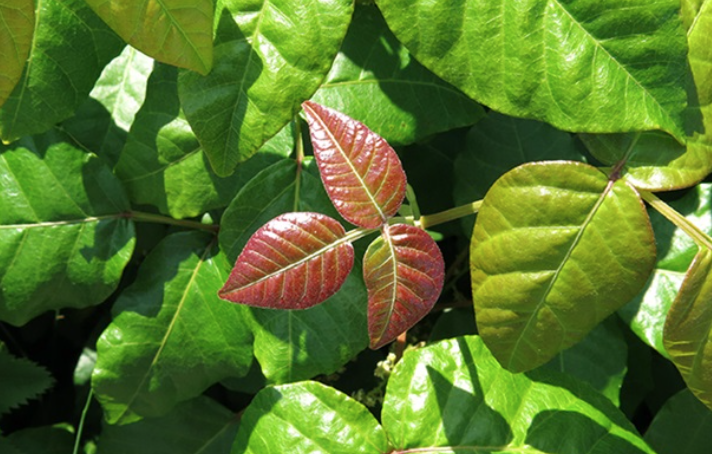 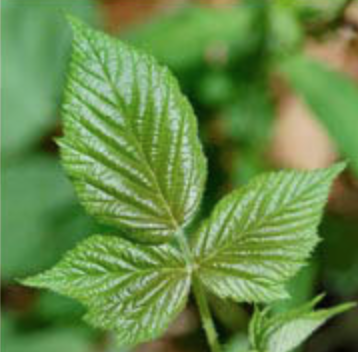 (https://www.pennmedicine.org/updates/blogs/health-and-wellness/2018/july/poison-ivy-sumac-oak)POISON PARSNIP: SAP WILL BURN SKIN WHEN EXPOSED TO SUNLIGHT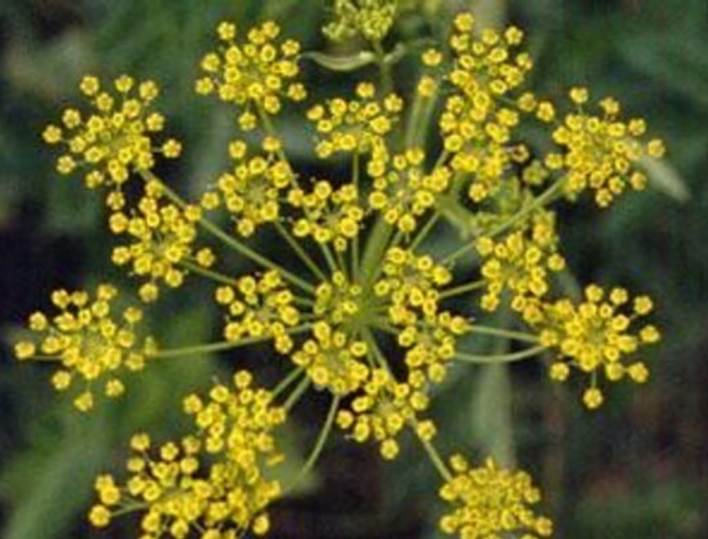 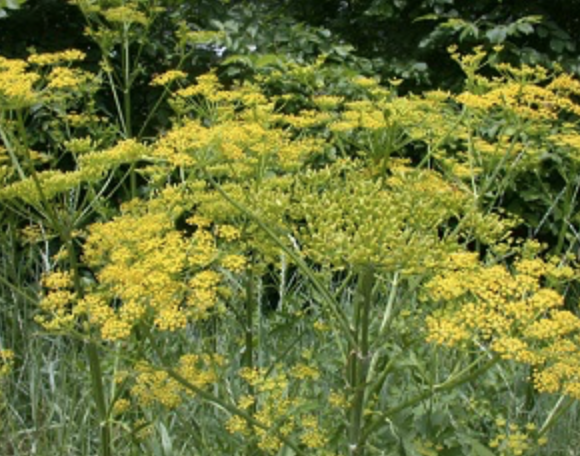 (https://www.burlingtonfreepress.com/story/life/2019/07/11/dangers-wild-poison-parsnip-vermont/1692017001/)(https://www.dec.ny.gov/animals/105364.html)COW PARSNIP BURN 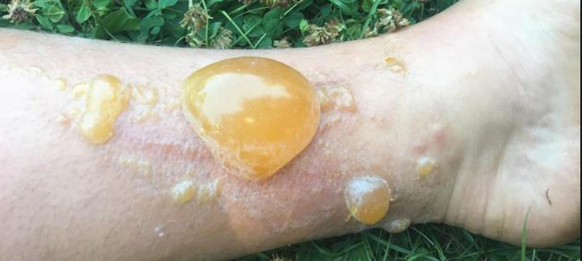 (https://www.usatoday.com/story/news/nation-now/2018/07/19/dangerous-hobo-parsnip-plant-severely-burns-blisters-woman/799636002/)Topographic survey (e.g., total station equipment, survey rod, tripod, GPS)Unmanned aerial survey or terrestrial lidar surveyCanoe, kayak or boating operationsWater samplingSoil/Plant management/samplingInstrument maintenance (e.g., staff gauge, rain gauge, weir, structural health monitoring sensor)Discharge measurementsOther: Other:UVM guidelines and NIOSH guidelines for Field Work Safety have been reviewed. https://www.uvm.edu/riskmanagement/safety-field-work-and-farm-operations  and NIOSH Hazards for Outdoor Workers: https://www.cdc.gov/niosh/topics/outdoor/default.html        If soap and running water will not be immediately available in field research location, carry a supply of hand sanitizer with at least 60% alcohol and disinfectant wipes. A buddy system will be used for safety and communication purposes.Tools and equipment will be disinfected with soap and water or 70% ethanol after use.We have reviewed and are following current CDC recommendations re: Covid:  https://www.cdc.gov/coronavirus/2019-ncov/your-health/isolation.htmlField workers have been trained to understand UVM COVID-19 guidelines: https://www.uvm.edu/sites/default/files/UVM-Risk-Management-and-Safety/Safety%20Officer%20Meeting/covid_guidelines.pdfConsiderations have been made regarding service areas (e.g. highway rest areas, visitor centers) some may be closed; trail head facilities, availability of porta-lets etc  Any chemicals needed in the field will be transported upright, in secondary containment with a secure lid. Chemicals and samples will be labeled and dated per UVM labeling protocol.Name/Phone NumberAffiliationSignatureDateEmergency Contact/Phone Number